Ένας φοιτητής ή μια φοιτήτρια στην Ανώτατη Παιδαγωγική Σχολή FHNW πραγματοποιεί πρακτική εξάσκηση στην τάξη του παιδιού σας / στην προσχολική θεραπευτική παιδαγωγική / στη λογοθεραπεία.  Για την εκπαίδευση των φοιτητών καταγράφονται μέρη των μαθημάτων / της υποστήριξης / θεραπείας με βιντεοκάμερα ή συσκευή εγγραφής ήχου. Δεν αποκλείεται να καταγράφεται και το παιδί σας / να καταγράφεστε και εσείς σε αυτές τις βιντεοσκοπήσεις/μαγνητοφωνήσεις.  Η Ανώτατη Παιδαγωγική Σχολή FHNW σας διαβεβαιώνει, ότι αυτά τα δεδομένα διαχειρίζονται εμπιστευτικά, τα δικαιώματα της προσωπικότητας όλων των συμμετεχόντων προστατεύονται, όλοι οι κανόνες προστασίας προσωπικών δεδομένων τηρούνται αυστηρώς και δε μεταβιβάζονται ποτέ πληροφορίες ή δεδομένα οποιουδήποτε τύπου σε τρίτους. Τα δεδομένα χρησιμοποιούνται αποκλειστικά για την αποτίμηση της πρακτικής εξάσκησης και σε καμία περίπτωση δε δημοσιεύονται. Όσα δεδομένα δεν έχουν καταστεί ανώνυμα διαγράφονται μετά το τέλος των μαθημάτων που συνοδεύουν την εξάσκηση. Κατά τη διάρκεια του εξαμήνου τα δεδομένα φυλάγονται από τον φοιτητή ή τη φοιτήτρια. Μετά το τέλος του εξαμήνου τα δεδομένα διαγράφονται. Παρακαλώ να δηλώσετε ότι αποδέχεστε τη συλλογή των δεδομένων υπογράφοντας τη συνημμένη βεβαίωση. Για περαιτέρω ερωτήσεις είμαστε ευχαρίστως στη διάθεσή σας.(simone.kannengieser@fhnw.ch)Σας ευχαριστούμε πολύ για την υποστήριξή σας!Με φιλικούς χαιρετισμούς----------------------------------------------------------------------------------------------------------------------------------------------------------Δήλωση των γονέων / των κηδεμόνων / του ή της ασθενούς  Ονοματεπώνυμο της μαθήτριας ή του μαθητή / του παιδιού / της ή του ασθενούς:______________________________________________________________________________Ονοματεπώνυμο του νόμιμου και/ή της νόμιμης εκπροσώπου:______________________________________________________________________________Παρακαλώ σημειώστε με Χ: Αποδέχομαι τη συλλογή δεδομένων για τον προαναφερόμενο σκοπό. Η δήλωση αποδοχής ισχύει μέχρι την ανάκλησή της.ήΔΕΝ αποδέχομαι τη συλλογή δεδομένων. Τόπος, ημερομηνία		Υπογραφή_________________________________			_____________________________________________Παρακαλώ παραδώστε το έντυπο στη φοιτήτρια ή στο φοιτητή.Ανώτατη Παιδαγωγική Σχολή FHNWΙνστιτούτο για Ειδική Παιδαγωγική και ΨυχολογίαΠανεπιστημιακή έδρα για πρακτικές επαγγελματικές σπουδές και προώθηση επαγγελματισμούSimone Kannengieser_____________________________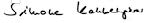 Όνομα και υπογραφή του φοιτητή ή της φοιτήτριας___________________________